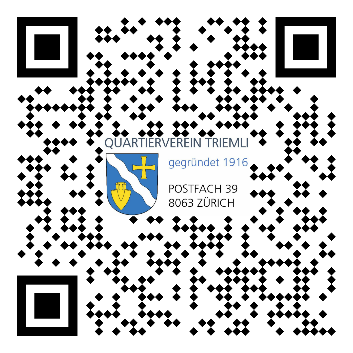 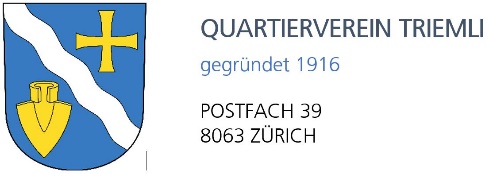 
Beitrittserklärung Quartierverein Triemli¤ Einzelperson:	Jahresbeitrag Fr. 20¤ (Ehe)-Paar:	Jahresbeitrag Fr. 30Name, Vorname 1: 	……………………………………………..Name, Vorname 2: 	……………………………………………..Strasse:		……………………………………………..PLZ, Ort		……………………………………………..Telefon		……………………………………………..Email:		……………………………………………..¤ Ich/wir wünsche(n) Postzustellung              ¤ Ich/wir wünsche(n) Email-Zustellung¤ Ich/wir wünsche(n) Email und Post-ZustellungOrt, Datum, Unterschrift: …………………………………………………………………per Email an erich.mueller@schooltool.ch oder Foto an 079 334 98 73 oder an die Vereinsadresse (Postfach 39, 8063 Zürich)